Главе администрации 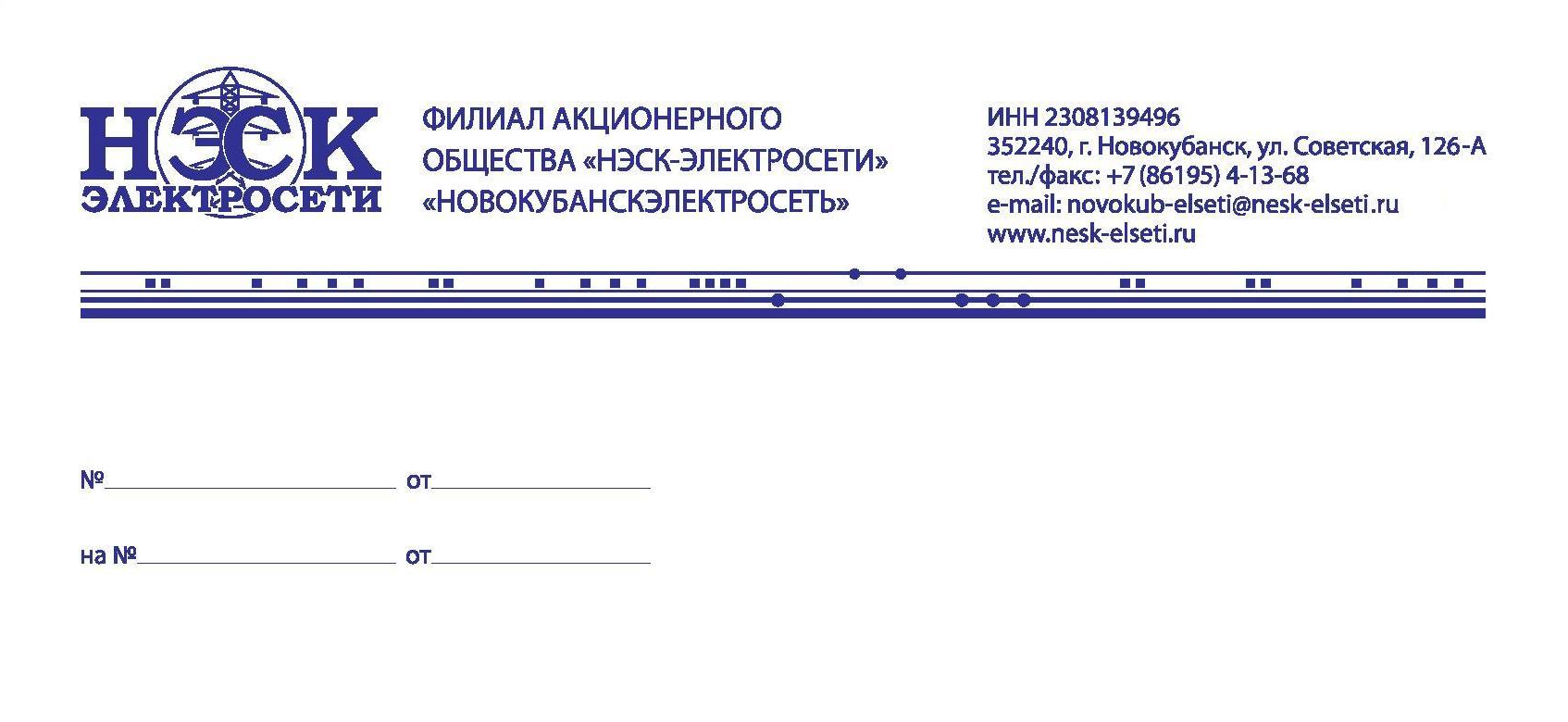 Новокубанского городского поселения 	Манакову П.В.Неотложные работыВ связи с производством неотложных работ на ТП-23  02.09.2022г. c  8-30 до 13-00; будет прекращена подача электроэнергии на следующие улицыул. Дунаевского 13-33; 10-26; ул. Первомайская 215-225; ул. Свердлова 2-78; 1-73; ул. Маяковского 12-78; 25-105; ул. Ст. Разина 55-100; ул. Молодежная; ул. Трудовая; пер. Радужный; пер. Мирный; пер. Онежский;Население – 792 чел.Гл. Инженер	А.А. ИванниковЕ.А. Казаченко88619541383